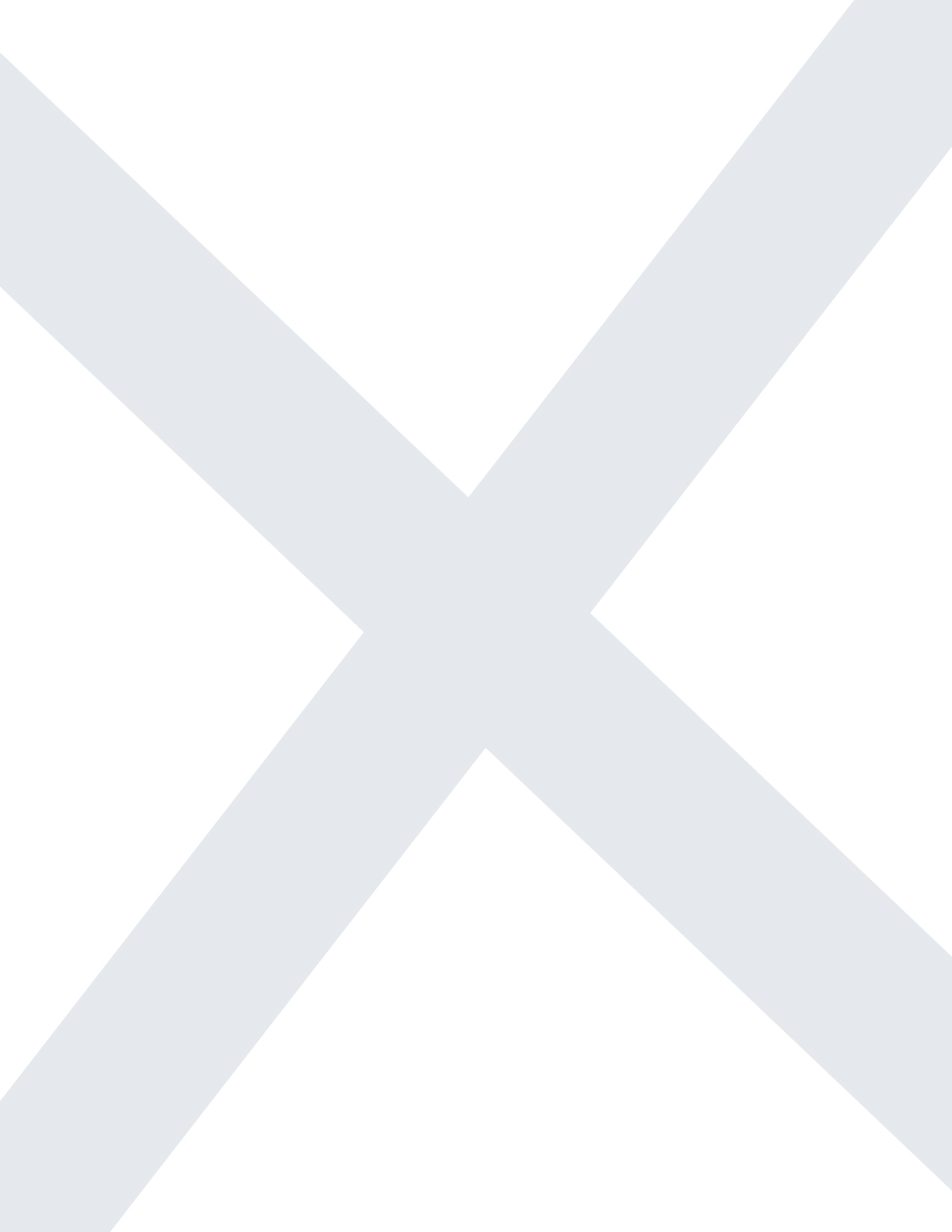 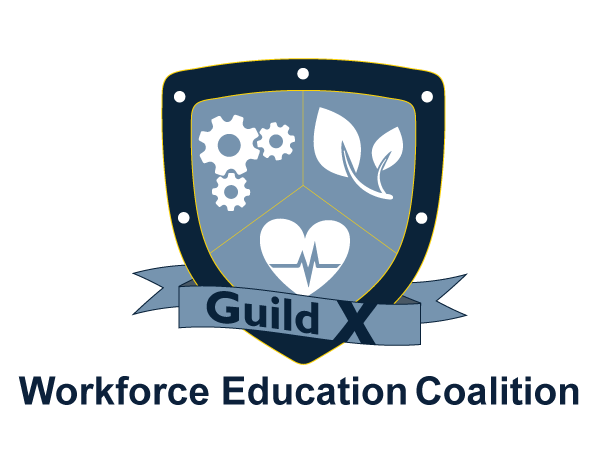 Agenda		Manufacturing Guild XSept. 12, 2018I.   Welcome								Marybeth JacobsenII.   Introductions (5 min.)III. Business Spotlight – Savage Machining (10 min.)		Sheralee Connors                                                                                                                                                  Operations Mgr., Savage MachiningIII.   Goal: Advisory Boards	Ventura College Mfg. Technology Curriculum		 John Clark      Report on summer curriculum update (10 min.)		 Lead Instructor, Ventura College                                        Career Education Committee					      Advisory Board Working Group Report			Bill Pratt	        (10 min)								Dr. Alexandria Wright, VCCCD                                                                                                Director Econ. & Workforce Dev.  IV.  Goal: Expanding the Worker Pipeline	          Uniquely Abled Project – Training high functioning	Mike Bastine          autistic workers for manufacturing sector jobs	            Deputy Sector Navigator,           (20 min.)								Advanced Manufacturing	New manufacturing/mechatronics training space		Darrell Gooden	(10 min.)								VCOE Industry Liaison          										Dr. Alexandria Wright, VCCCD	                                                                                                               Director Econ. & Workforce Dev.V.   Announcements 	                                                                        Next meeting:  Oct. 10, 8:00 – 9:30 a.m., Pharos Center/VCCF 4001 Mission Oaks Blvd, Camarillo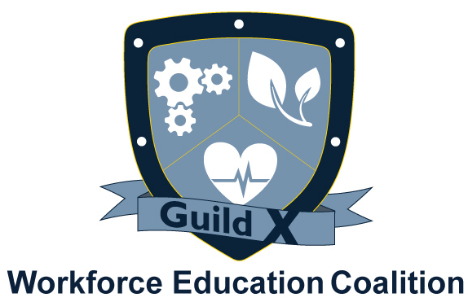 MinutesManufacturing Guild X: ADVISORY BOARDSJune 6, 20184001 Mission Oaks Blvd., Camarillo, CAPresent: Michael Bastine, John Clark, Felicia Duenas, Gavriela Guerrero, Marybeth Jacobsen, Brittany Manzer, Chris McHugh, Dr. Tiffany Morse, Patrick Newburn, Bill Pratt, Jason Robinson, Mairelise Robinson, Israel Rodriguez, Ernan Ruiz, Tim Schmidt, Bryan Went, Erick Went, and Peter ZierhutMeeting was called to order by Marybeth Jacobsen at 8:11 A.M.Business SpotlightJacobsen invited Guild members to sign up to be Business Spotlights in upcoming meetings.  The Business Spotlight is open to all industry professionals to present a brief overview of what their business does for the first 5-10 minutes of every Guild meeting.  Spotlights will be recorded and available to share on the WEC website.Meeting ReviewJacobsen updated Guild members about the WEC’s Coalition Letter to support AB 1743.  The letter raised awareness among local elected officials about the importance of CTE funding and the impact that altered funding structures would have on CTE.  Currently, there is no way to know if the Governor’s plan or AB 1743 will be implemented.  The bill is in committee and an outcome should be known soon.John Clark continued his presentation from previous meetings to review the machinist curriculum available at Ventura College.  The Guild completed a review of the CNC Operator Certificate and began reviewing the stackable CNC Machinist Certificates.  Clark walked Guild members through each course available and with the help of Jason Robinson thoroughly recorded Guild input.  He assured industry members that proposed curriculum updates would be completed this summer for target implementation in fall 2019.Guild members were invited to continue this kind of review with Clark on all other manufacturing related courses.AnnouncementsManufacturing Guild X ChairThe Guild needs a new Manufacturing Guild Chair.  Responsibilities include: Moderating Manufacturing Guild X meetings and occasional input to assist in creation of the meeting agendas.If you are interested or would like to nominate someone, please email Marybeth Jacobsen at M.Jacobsen@WorkforceEC.orgAll Guild materials, agendas, minutes, and WEC events can be found on the WEC website.  An event calendar can be reached from the home page.  Guild agendas will be posted on the calendar.WEC Calendar: https://www.workforceec.org/calendar-1/WEC Guild X: https://www.workforceec.org/guild-x Manufacturing Operators Hiring EventTuesday, June 19th from 3pm – 6pm the WDB will be hosting a hiring event for entry-level jobs in manufacturing operations.  Guild members are invited to attend and seek candidates for vacant positions.  See attached flyer.Venue: America’s Job Center of California-Oxnard; 2901 N. Ventura Rd., 3rd floor, OxnardVeterans Job FairOn August 25th at 10 am there will be a job fair for veterans at the Pharos Center for Innovation, 4001 Mission Oaks Blvd, Camarillo.  Guild members are invited to attend and interview veterans for vacant positions.  Flyer to follow.Action StepsPrograms in Design:VCCCD Career Education Committee – Guild sets agenda item for bi-monthly committee meetingNext Meeting: September -- 2018, 8:00 a.m. at Pharos Center for Innovation** Guild will be dark in July and August for summer recess**Meeting was adjourned at 9:33 A.MRecorded by:Mairelise RobinsonDirector of Operations